Перспективный план по ручному труду в старшей группеПерспективный план по ручному труду в старшей группеПерспективный план по ручному труду в старшей группеПерспективный план по ручному труду в старшей группеМЕСЯЦ,Тема неделиТЕМАМАТЕРИАЛЦЕЛЬСентябрь«Вертушка»Бумага, клей, ножницы, карандаш, ножницы, булавкаУчить детей складывать квадрат по диагонали, правильно держать ножницы, внимательно следить за последовательностью выполнения работы. Использовать поделку для измерения силы ветра на прогулке.«Детский сад.Профессии детского сада»«Вертушка»Бумага, клей, ножницы, карандаш, ножницы, булавкаУчить детей складывать квадрат по диагонали, правильно держать ножницы, внимательно следить за последовательностью выполнения работы. Использовать поделку для измерения силы ветра на прогулке.«Овощи. Огород»«Мудрый ёжик»Шишка еловая и сосновая, пластилин, перец-горошек, гербарий (семена клена)Учить детей создавать поделку из природных материалов использовать в своей поделке знакомые приемы лепки (скатывание, раскатывание). Учить украшать поделку дополнительными деталями. Развивать у детей внимание, сосредоточенность.Октябрь«Водим, водим хоровод»Цветная бумага, ножницы, клей, пластилин, бусинкиЗакреплять умение детей складывать полоску бумаги «гармошкой», учить обводить шаблон, вырезать силуэт человечка. Воспитывать аккуратность в работе.«Я в мире человек. Мальчики и девочки»«Водим, водим хоровод»Цветная бумага, ножницы, клей, пластилин, бусинкиЗакреплять умение детей складывать полоску бумаги «гармошкой», учить обводить шаблон, вырезать силуэт человечка. Воспитывать аккуратность в работе.«Обувь»Подарок для папыоригамиЦветная бумага для оригами, клейУчить детей конструировать из бумаги в технике оригами, используя известные приемы складывания; продолжать учить детей дополнять предметы деталям.Развивать мелкую моторику пальцев рук, воображение. Воспитывать интерес к конструированию из бумаги в технике оригами, усидчивость, аккуратность в работе.Ноябрь«Кровать для куклы»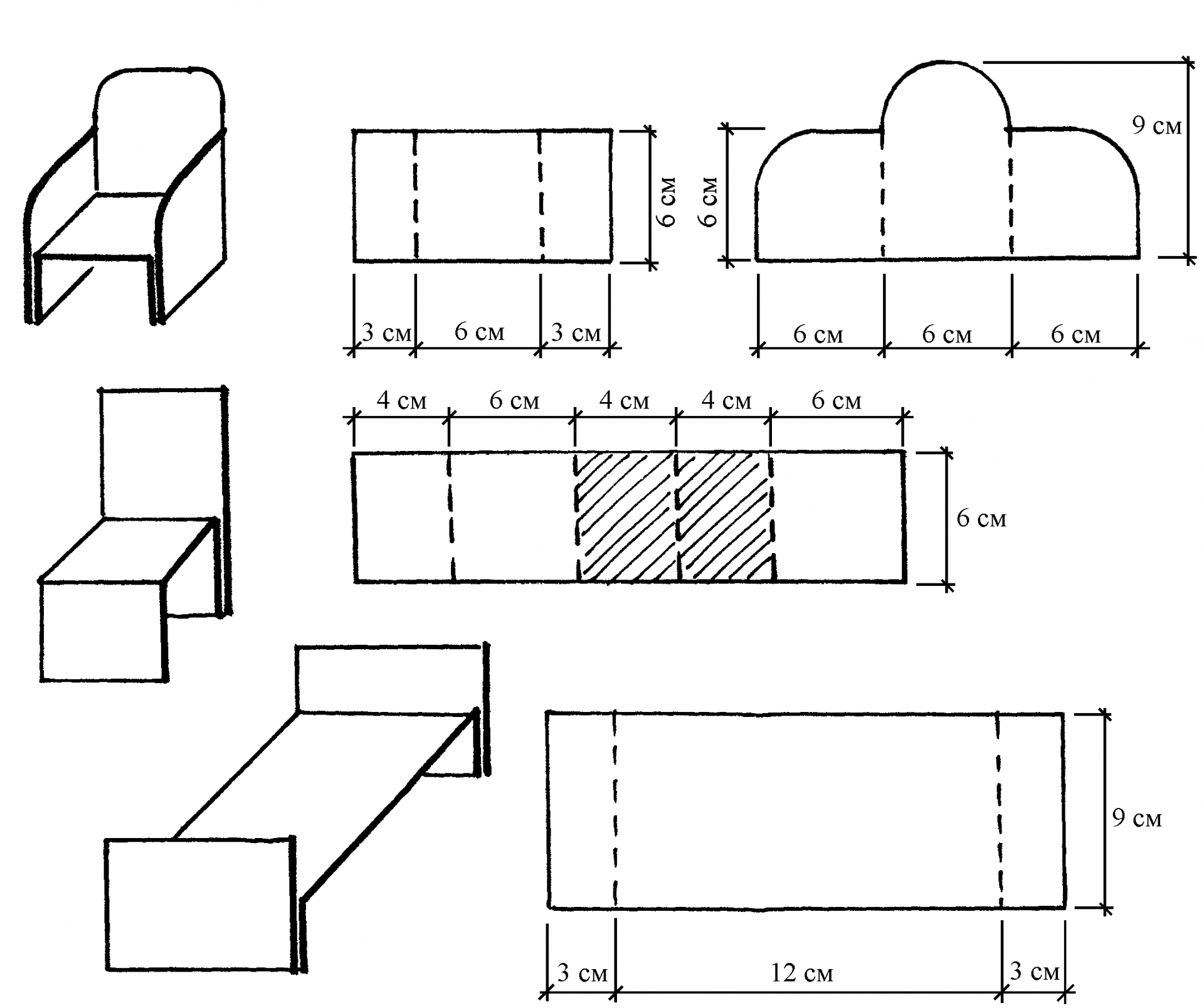 Полоски из плотной и тонкой цветной бумаги, клей, ножницы.Продолжаем учить детей складывать полоску бумаги по разметке; закруглять уголки заготовки, плавно срезая их. Учить детей работать по схеме. Склеивать детали поделки, украшая её аппликацией. Развивать у детей глазомер.Следить за порядком на рабочем столе. «Мебель. Квартира. Бытовая техника.»«Кровать для куклы»Полоски из плотной и тонкой цветной бумаги, клей, ножницы.Продолжаем учить детей складывать полоску бумаги по разметке; закруглять уголки заготовки, плавно срезая их. Учить детей работать по схеме. Склеивать детали поделки, украшая её аппликацией. Развивать у детей глазомер.Следить за порядком на рабочем столе.«Цветущие комнатные растения»«Цветок в горшке»Цветная бумага, втулка, клей гофрированная бумага, салфетки.Учить детей складывать полоски бумаги пополам, оклеивать втулку гофрированной бумагой создавать композицию по образцу. Развивать мелкую моторику, терпение. Следить за порядком на рабочем столе.Декабрь«Кормушки» Втулка, жидкий мед, зерновая смесь для птиц (семечки, просо, кукуруза, ячмень, пшеница), кистьЗакрепить представление детей о зимующих птицах, о особенностях их кормления. Учить детей использовать для поделки природный материал.  Воспитывать у детей бережное отношение к живой природе. «Зимующие птицы, помощь птицам зимой»«Кормушки» Втулка, жидкий мед, зерновая смесь для птиц (семечки, просо, кукуруза, ячмень, пшеница), кистьЗакрепить представление детей о зимующих птицах, о особенностях их кормления. Учить детей использовать для поделки природный материал.  Воспитывать у детей бережное отношение к живой природе. «Новогодний праздник. Карнавал»Новогодняя открытка2 вида образцаЦветной картон, цветная бумага, клей, ножницы, декоративные детали (фигурные поетки, блестки) 1 вид открытки. Учить детей складывать лист бумаги «гармошкой» склеивать его в цветок, наклеивать на цветной картон.  2 вид открытки.Учить складывать полоски цветной бумаги в виде петельки, наклеивать их на картон в виде ёлочки. Дополнять основу мелкими деталями. Развивать мелкую моторику рук. Воспитывать аккуратность в работе.Январь«Золотая рыбка»Цветная бумага, клей, ножницы.Учить детей склеивать полоски бумаги «петелькой», срезая углы у заготовки; нарезать тонкие полоски бумаги, накручивать их на карандаш. Развивать у детей умение планировать свою работу.«Дни природы.Рыбы. Речные и морские рыбы»«Золотая рыбка»Цветная бумага, клей, ножницы.Учить детей склеивать полоски бумаги «петелькой», срезая углы у заготовки; нарезать тонкие полоски бумаги, накручивать их на карандаш. Развивать у детей умение планировать свою работу.Февраль«Коврики»Цветной картон, цветная бумага, клей, ножницы.Познакомить детей с ткачеством, как видом декоративно-прикладного искусства. Вызвать интерес у детей к освоению способа плетения из полосок. Развивать пространственное мышление. Воспитывать у детей усидчивость, терпение.«Семья»«Коврики»Цветной картон, цветная бумага, клей, ножницы.Познакомить детей с ткачеством, как видом декоративно-прикладного искусства. Вызвать интерес у детей к освоению способа плетения из полосок. Развивать пространственное мышление. Воспитывать у детей усидчивость, терпение.«День защитника отечества. Наша армия. Профессии в армии»Открытка для папы«Самолет, машина, ракета»Цветной картон, цветная бумага, фломастеры, клей, Учить детей делать объемную поделку, согласно образцу. Самостоятельно выбирать детали для оформления поделки. Закреплять навыки последовательного наклеивания деталей. Развивать у детей умение планировать свою работу. Воспитывать любовь и заботу к родным людям. Март«Открытка для мамы»Картон, клей, салфетки с цветочным рисунком, ножницы, декоративные материалы (тесьма, поетки) Учить детей использовать в своих работах разные материалы, создавать композицию по образцу; в работе использовать способ обрывание. Развивать мелкую моторику, аккуратность. Воспитывать заботу и любовь к родным людям.«Мамин праздник.Профессии наших мам»«Открытка для мамы»Картон, клей, салфетки с цветочным рисунком, ножницы, декоративные материалы (тесьма, поетки) Учить детей использовать в своих работах разные материалы, создавать композицию по образцу; в работе использовать способ обрывание. Развивать мелкую моторику, аккуратность. Воспитывать заботу и любовь к родным людям.«Игрушка.Народная игрушка. Материалы»«Тряпичная кукла»Ткань белая, цветная, нитки, тонкая тесьма.Учить детей делать куколок из ткани. Расширять знания детей о разнообразии и назначении тряпичных кукол. Развивать у детей интерес к самостоятельному созданию куклы. Воспитывать аккуратность в работе. «Дни театра и поэзии. Музыкальные инструменты. Профессии в театре»«Зайчонок»Цветная бумага, ножницы, клей, восковые мелкиУчить детей склеивать полоски бумаги разных размеров. Накладывать концы полосок друг на друга, соединять полученные детали зайчонка между собой последовательно. Развивать у детей воображение и конструкторские навыки.Апрель«Первоцветы»Картон, пластилин, семя тыквы, цветная бумага, проволокаУчить детей делать поделки из природного и бросового материала. Формировать интерес к данном виду труда. Воспитывать аккуратность в работе.«Весна»«Первоцветы»Картон, пластилин, семя тыквы, цветная бумага, проволокаУчить детей делать поделки из природного и бросового материала. Формировать интерес к данном виду труда. Воспитывать аккуратность в работе.«День космонавтики»«Ракета»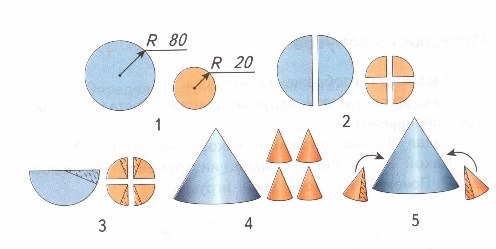 Плотная цветная бумага, полоски тонкой бумаги, круги – иллюминаторы, клей, ножницыУчить детей мастерить объёмные поделки, используя приём складывания «конус», приклеивать тонкие полоски бумаги по нижнему краю поделки, круги-иллюминаторы. Развивать у детей пространственное мышление, логику, мышление. Воспитывать уважение к профессии космонавт.Май«Голубь Мира»Солёное тесто, шаблон, стека, гуашь, палочка от мороженногоУчить детей работать с солёным тестом и бросовым материалом, дополнить заготовку по образцу. Развивать мелкую моторику рук.   Воспитывать в детях любовь к Родине.«Майские праздники. Труд людей в огороде и поле»«Голубь Мира»Солёное тесто, шаблон, стека, гуашь, палочка от мороженногоУчить детей работать с солёным тестом и бросовым материалом, дополнить заготовку по образцу. Развивать мелкую моторику рук.   Воспитывать в детях любовь к Родине.«Садовые цветы»Цветочная поляна(коллективная работа)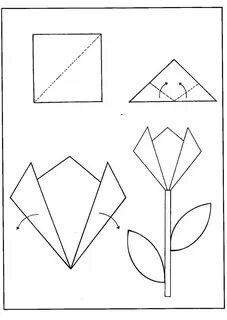 Лист А3, цветная бумага, клей, ножницыПродолжать учить детей складывать квадратную заготовку по диагонали, выполнять действия по схеме. Дополнять поделку деталями.   Развивать у детей внимание, сосредоточенность. Воспитывать у детей любовь к живой природе.